Муниципальное бюджетное образовательное учреждение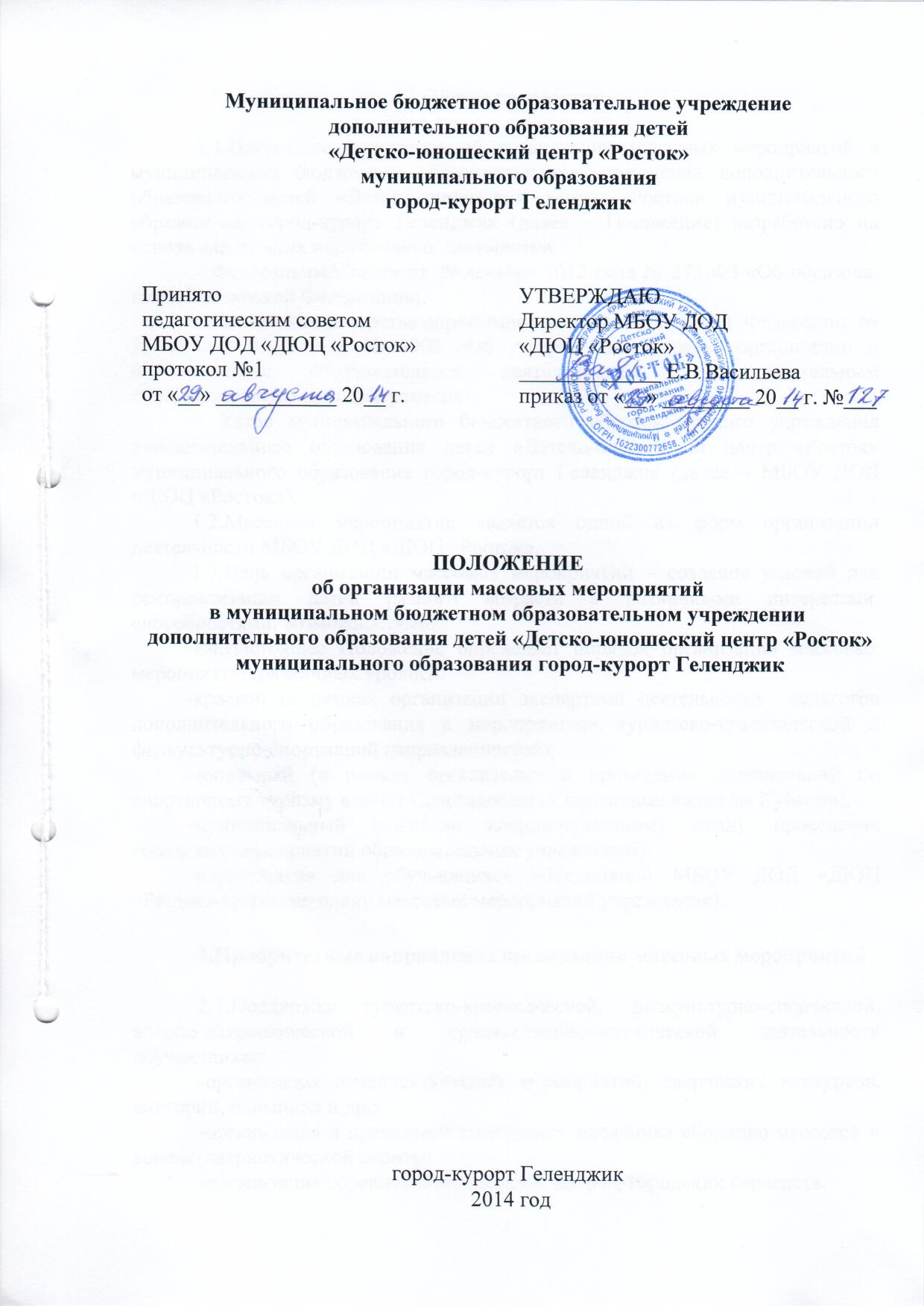 дополнительного образования детей«Детско-юношеский центр «Росток»
муниципального образованиягород-курорт ГеленджикПОЛОЖЕНИЕоб организации массовых мероприятийв муниципальном бюджетном образовательном учреждении дополнительного образования детей «Детско-юношеский центр «Росток»  муниципального образования город-курорт Геленджикгород-курорт Геленджик                                                  2014 год1.Общие положения1.1.Настоящее положение об организации массовых мероприятий в  муниципальном бюджетном образовательном учреждении дополнительного образования детей «Детско-юношеский центр «Росток» муниципального образования город-курорт Геленджик (далее – Положение) разработано на основе следующих нормативных документов:- Федеральный Закон от 29 декабря 2012 года № 273-ФЗ «Об образова-нии в Российской Федерации»;- Приказ Министерства образования и науки Российской  Федерации  от 29 августа 2013 года № 1008 «Об утверждении Порядка организации и осуществления образовательной деятельности по дополнительным общеобразовательным программам»;- Устав муниципального бюджетного образовательного учреждения дополнительного образования детей «Детско-юношеский центр «Росток» муниципального образования город-курорт Геленджик (далее – МБОУ ДОД «ДЮЦ «Росток»).	 1.2.Массовое мероприятие является одной из форм организации деятельности МБОУ ДОД «ДЮЦ «Росток». 1.3.Цель организации массовых мероприятий – создание условий для самореализации детей разного возраста с различными интересами, способностями, возможностями. 1.4.Настоящее Положение определяет порядок организации массовых мероприятий различных уровней:-краевой (в рамках организации экспертной деятельности  педагогов дополнительного образования в мероприятиях туристско-краеведческой и физкультурно-спортивной направленностей);-зональный (в рамках организации и проведения соревнований по спортивному туризму в зачёт Спартакиады «Спортивные надежды Кубани»);-муниципальный (согласно координационному плану проведения городских мероприятий образовательных учреждений);-мероприятия для обучающихся объединений МБОУ ДОД «ДЮЦ «Росток» (согласно плану массовых мероприятий учреждения).2.Приоритетные направления организации массовых мероприятий2.1.Поддержка туристско-краеведческой, физкультурно-спортивной, военно-патриотической и художественно-эстетической деятельности обучающихся:-организация интеллектуальных мероприятий, творческих конкурсов, викторин, олимпиад и др.;-организация и проведение ежегодного месячника оборонно-массовой и военно-патриотической работы;-организация соревнований, походов, сборов, городских первенств. 2.2. Организация содержательного досуга:-проведение культурно-массовых мероприятий;-участие в массовых мероприятиях образовательных учреждений муниципального образования город-курорт Геленджик.2.3.Профилактика правонарушений и социально-вредных явлений среди детей:-проведение мероприятий, направленных на развитие и поддержку физической культуры и формирования здорового образа жизни;-участие в реализации действующих региональных, муниципальных целевых программ, направленных на профилактику правонарушений и безнадзорности несовершеннолетних, наркомании, ВИЧ-инфекции;-участие обучающихся в социально-значимых проектах различного уровня.3.Порядок подготовки и проведения массовых мероприятий	3.1.Массовые мероприятия проводятся в соответствии с планом массовых мероприятий МБОУ ДОД «ДЮЦ «Росток» на текущий год.	3.2.Организация массовых мероприятий и участие обучающихся в них определяется приказом директора МБОУ ДОД «ДЮЦ «Росток» на основании следующих документов, предоставляемых  организаторами мероприятия:-положение о мероприятии;-сценарий;-смета;-пресс-релиз.3.3.Ответственный за организацию массового мероприятия назначается приказом директора МБОУ ДОД «ДЮЦ «Росток» и выполняет следующие функции:-проводит работу по материально-техническому обустройству массового мероприятия;-организует работу по проведению инструктажа по охране труда и технике безопасности с оформлением необходимой документации;-координирует работу по подготовке и проведению мероприятия;-осуществляет контроль за охраной труда  и соблюдение правил по технике безопасности.Принятопедагогическим советомМБОУ ДОД «ДЮЦ «Росток»протокол №1от «__» ___________ 20__ г.УТВЕРЖДАЮДиректор МБОУ ДОД«ДЮЦ «Росток»_____________ Е.В. Васильеваприказ от «__» ________ 20__ г. №___